Application for KMI-PEMSEA Training Program                   on Marine Ecosystem Services and Spatial Management ToolsKorea Maritime Institute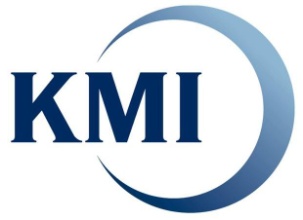 26, Haeyang-ro 301beon-gil, Yeongdo-gu, Busan, 49111, KoreaPlease send this application form to Miju KIM, mijukim.ocean@gmail.com* KMI will cover all costs for air-fares (for international applicants), accommodation, meals and local transportation for a field trip. ** Submission of the application form does not imply admission to the training program. Seats for the training program are limited. *** Admitted trainees have to bring their own lap-top computers and local data/information for exercise at the training programI. Personal DataFull Name:                                                                                                First                        Middle                      Last (Surname)   Date of Birth :      /      /     (mm/dd/year)         Gender : □ male   □ female E-mail :                             /(alternative)                               II. Education and SkillsEducation : □ Ph.D  □ Ph.D candidate  □ Master  □ Undergraduate Academic Background :                                                                English : □ Excellent □ High   □ Medium  □ BeginningGIS Skills : □ Excellent □  Medium  □ Beginning □ Not yet expII. Affiliation & PositionPresent position/title :                                                                    Name of Organization :                                                                   Type of Organization: □ Government/public □  Academic  □ Beginning □ Not yet exp                                                                     Address :                                                                            Term of Employment:        yrs - from            to present                    III. Description of your works/studies and Future Plan    (please describe your works/studies, and future plan to use experiences from the training program) 